ПОСТАНОВЛЕНИЕот «19» сентября 2018г. № 25Об утверждении Плана противодействия коррупции на территории МО «Мамхегское  сельское поселение» на 2018-2020 годыВ соответствии с Указом Президента Российской Федерации от 29.06.2018 № 378 «О национальном плане противодействия коррупции на 2018-2020 годы», Законом Республики Адыгея от 08.04.2008 № 166 «О муниципальной службе в Республике Адыгея»,законом Республики Адыгея от 27 октября 2009 года N 286 «О противодействии коррупции», Федеральным законом от 06.10.2003г. №131-ФЗ «Об общих принципах организации местного самоуправления в Российской Федерации, Уставом муниципального образования «Мамхегское сельское поселение»П О С Т А Н О В Л Я Ю :Утвердить прилагаемый План противодействия коррупции на территории МО «Мамхегское сельское поселение» на 2018-2020 годы.Настоящее постановление вступает в силу с момента его обнародования.3.  Контроль, за выполнением настоящего постановления оставляю за собой.Глава администрации МО «Мамхегское  сельское поселение»                                            Р.А.ТахумовПлан противодействия коррупции на территории   МО «Мамхегское сельское поселение»на 2018-2020 годыРЕСПУБЛИКА АДЫГЕЯАдминистрациямуниципального образования«Мамхегское сельское поселение»385440, а. Мамхег, ул. Советская, 54а88-777-3-9-22-34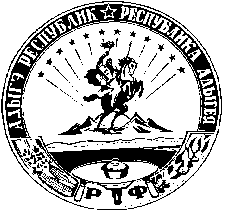 АДЫГЭ РЕСПУБЛИКМамхыгъэ муниципальнэ къоджэпсэупIэ чIыпIэм изэхэщапI385440, къ. Мамхыгъ,ур.Советскэм ыцI, 54а88-777-3-9-22-34УТВЕРЖДЕНпостановление администрации МО «Мамхегское сельское поселение»от 19.09.2018 № 25№п/пНаименованиемероприятияСрок исполнения мероприятияСрок исполнения мероприятияИсполнитель мероприятияИсполнитель мероприятияОрганизационное и правовое обеспечение реализации антикоррупционных мерОрганизационное и правовое обеспечение реализации антикоррупционных мерОрганизационное и правовое обеспечение реализации антикоррупционных мерОрганизационное и правовое обеспечение реализации антикоррупционных мерОрганизационное и правовое обеспечение реализации антикоррупционных мерОрганизационное и правовое обеспечение реализации антикоррупционных мер1.1Разработка мер по повышению эффективности деятельности ответственных должностных лиц по профилактике коррупционных и иных правонарушений на территории МО «Мамхегское сельское поселение»Разработка мер по повышению эффективности деятельности ответственных должностных лиц по профилактике коррупционных и иных правонарушений на территории МО «Мамхегское сельское поселение»Не позднее 01.02.2019,не позднее 01.02.2020Не позднее 01.02.2019,не позднее 01.02.2020Заместитель главы, Ведущий специалист – юрист администрации МО «Мамхегское сельское поселение»1.2Принятие администрацией МО «Мамхегское сельское поселение» мер по совершенствованию работы по предупреждению коррупции на территории МО «Мамхегское сельское поселение»(с учетом Методических рекомендаций Министерства труда и социальной защиты Российской Федерации по разработке и принятию органами мер по предупреждению и противодействию коррупции)Принятие администрацией МО «Мамхегское сельское поселение» мер по совершенствованию работы по предупреждению коррупции на территории МО «Мамхегское сельское поселение»(с учетом Методических рекомендаций Министерства труда и социальной защиты Российской Федерации по разработке и принятию органами мер по предупреждению и противодействию коррупции)Ежегодно не позднее 31 декабряЕжегодно не позднее 31 декабряЗаместитель главы, Ведущий специалист – юрист администрации МО «Мамхегское сельское поселение»Кадровая политика. Профилактика коррупционных и иных правонарушенийКадровая политика. Профилактика коррупционных и иных правонарушенийКадровая политика. Профилактика коррупционных и иных правонарушенийКадровая политика. Профилактика коррупционных и иных правонарушенийКадровая политика. Профилактика коррупционных и иных правонарушенийКадровая политика. Профилактика коррупционных и иных правонарушений2.1Принятие мер по повышению эффективности кадровой работы в части, касающейся ведения личных дел лиц, замещающих муниципальные должности  МО «Мамхегское сельское поселение» и должности муниципальной службы администрации МО «Мамхегское сельское поселение», в том числе контроля за актуализацией сведений, содержащихся в анкетах, представляемых при назначении на указанные должности и поступлении на такую службу, об их родственниках и свойственниках в целях выявления возможного конфликта интересовПринятие мер по повышению эффективности кадровой работы в части, касающейся ведения личных дел лиц, замещающих муниципальные должности  МО «Мамхегское сельское поселение» и должности муниципальной службы администрации МО «Мамхегское сельское поселение», в том числе контроля за актуализацией сведений, содержащихся в анкетах, представляемых при назначении на указанные должности и поступлении на такую службу, об их родственниках и свойственниках в целях выявления возможного конфликта интересовЕжегодно не позднее 15 декабряЕжегодно не позднее 15 декабря Ведущий специалист – юрист администрации МО «Мамхегское сельское поселение»2.2Актуализация должностных инструкций муниципальных служащих администрации МО «Мамхегское сельское поселение» всех категорий с целью упорядочивания и конкретизации должностных (служебных) обязанностейАктуализация должностных инструкций муниципальных служащих администрации МО «Мамхегское сельское поселение» всех категорий с целью упорядочивания и конкретизации должностных (служебных) обязанностейНе позднее 30.06.2019Не позднее 30.06.2019 Ведущий специалист – юрист администрации МО «Мамхегское сельское поселение»Информационное обеспечение антикоррупционной работыИнформационное обеспечение антикоррупционной работыИнформационное обеспечение антикоррупционной работыИнформационное обеспечение антикоррупционной работыИнформационное обеспечение антикоррупционной работыИнформационное обеспечение антикоррупционной работы3.1Обеспечение размещения на официальном сайте администрации МО «Мамхегское сельское поселение» актуальной информации об антикоррупционной деятельности (с учетом рекомендаций о единых требованиях к размещению и наполнению раздела «Противодействие коррупции» на официальных сайтах.Обеспечение размещения на официальном сайте администрации МО «Мамхегское сельское поселение» актуальной информации об антикоррупционной деятельности (с учетом рекомендаций о единых требованиях к размещению и наполнению раздела «Противодействие коррупции» на официальных сайтах.Не позднее 31.12.2018, актуализация по размещению на официальных сайтах информации – не реже 1 раз в кварталНе позднее 31.12.2018, актуализация по размещению на официальных сайтах информации – не реже 1 раз в квартал Ведущий специалист – юрист администрации МО «Мамхегское сельское поселение»3.2Обеспечение доступа пользователей к информации о деятельности администрации МО «Мамхегское сельское поселение» в соответствии с Федеральным законом от 09.02.2009 № 8-ФЗ «Об обеспечении доступа к информации о деятельности государственных органов и органов местного самоуправления»Обеспечение доступа пользователей к информации о деятельности администрации МО «Мамхегское сельское поселение» в соответствии с Федеральным законом от 09.02.2009 № 8-ФЗ «Об обеспечении доступа к информации о деятельности государственных органов и органов местного самоуправления»Не позднее 31.12.2018Не позднее 31.12.2018Заместитель главы3.3Прием граждан и представителей организаций по вопросам противодействия коррупцииПрием граждан и представителей организаций по вопросам противодействия коррупцииПостоянноПостоянноЗаместитель главы